Algebra 2 w/ Trig10.1 Graph Sine and Cosine FunctionsWarm-Up:Find the sine, cosine, and tangent.						2. The diameter of a wheel is 27 inches. Through how many radians does a point on the wheel move when the wheel moves 15 feet?---------------------------------------------------------------NOTES----------------------------------------------------------------------------------------Example 1: Graph Sine and Cosine FunctionsGraph (a)  						(b) Amplitude:							Amplitude:Period:								Period:Intercepts:							Intercepts:Maximum:							Maximum:Minimum:							Minimum: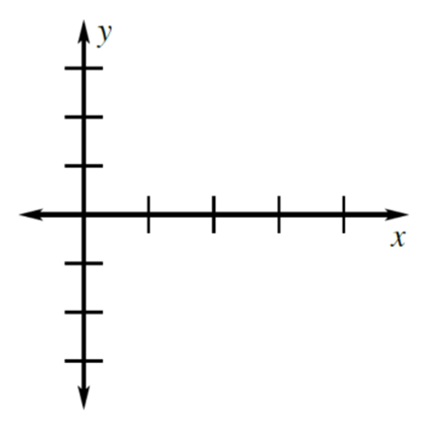 YOU TRY: Graph the function.1.    						2.    Amplitude:							Amplitude:Period:								Period:Intercepts:							Intercepts:Maximum:							Maximum:Minimum:							Minimum:3.    						4. Amplitude:							Amplitude:Period:								Period:Intercepts:							Intercepts:Maximum:							Maximum:Minimum:							Minimum:Example 2: Graph a Cosine FunctionGraph Amplitude:							Period:								Intercepts:							Maximum:							Minimum:							Example 3: Model with a Sine Function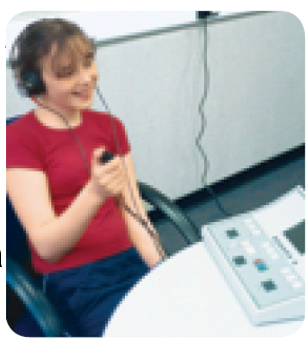 A sound consisting of a single frequency is called a pure tone. An audiometer produces pure tones to test a person’s auditory functions. Suppose an audiometer produces a pure tone with a frequency f of 2000 hertz (cycles per second). The maximum pressure P produced from the pure tone is 2 millipascals. Write and graph a sine model that gives the pressure P as a function of the time t (in seconds).Amplitude:							Period:								Intercepts:							Maximum:							Minimum:							YOU TRY: Graph the function.							6.   	Amplitude:							Amplitude:Period:								Period:Intercepts:							Intercepts:Maximum:							Maximum:Minimum:							Minimum:7.    			      		         8.     Amplitude:							Amplitude:Period:								Period:Intercepts:							Intercepts:Maximum:							Maximum:Minimum:							Minimum:9. What If ? In Example 3, how would the function change if the audiometer produced a pure tone with a frequency of 1000 hertz?